Математичний КВК1 класМета: вправляти учнів у розв’язуванні прикладів і задач на основі таблиць додавання і віднімання чисел у межах 10, вчити учнів доводити, пояснювати, відстоювати свою думку, розвивати творчу особистість, пам’ять, логіку та увагу дітей, виховувати вміння бути кмітливими і винахідливими.Обладнання: запис на дошці, таблиці для гри, картки із завданнями для учасників конкурсу, геометричні фігури, емблеми.Хід уроку:І. Організаційний момент.Всі за парти ми сідаємо,До роботи приступаємо,Щоб помилок  уникати,Треба пильність розвивати.Подивилися на мене,Усміхнулися усі:Всі готові до роботи,Всі бадьорі молодці.1. Вступне слово вчителя.Сьогодні, у нас незвичайний урок – урок КВК.Сьогодні в нас цікава гра,Змагатиметься наша дітвора В умінні міркувати, а не хитрувати.Уважним бути, не зіватиІ правильно відповідати.Згадайте все, що ви учили,І в бій з суперником вступайте,У  чесній грі перемагайте.Девіз КВК – це дотепність і сміх.Хай будуть веселі обличчя всіх.А це означає, що ми проведемо змагання у дотепності, кмітливості, знанні математики, перевіримо як ви умієте  швидко обчислювати приклади, розв’язувати задачі, логічно мислити у межах 10.В нашому КВК приймають участь чотири команди, також є у нас команда уболівальників. Давайте оплесками привітаємо команди.Гравці якої команди будуть найактивнішими, найуважнішими, найкмітливішими – та команда й переможе. Ви будете змагатися, демонструвати свої знання. Допомагайте одне одному, бо успіх великої мірою залежить не тільки від ваших знань, а й від взаєморозуміння, взаємодопомоги вміння співпрацювати в команді, і звичайно, від дружніх стосунків. А оцінювати відповіді команд будуть наші гості – вони і є наше журі. Представлення журї.Давайте познайомимось з учасниками команд.А журі приступає до роботи і оцінює перший конкурс «Вітання».За правильну відповідь – 1 бал.          1 команда: Команда «Допитливі» – до конкурсу готова. Наш девіз:Самостійно ми працюємоПомилок не буде, факт!Дуже добре ми міркуємо,Щоб вийшов гарний результат.2 команда: Команда «Кмітливі».Наш девіз:Кмітливі труднощі долають,Вони завжди перемагають.Перемогу ми здобудемо,В боротьбі ми перші будемо.3 команда: Команда  «Винахідливі».Наш девіз:Важких завдань для нас немаєСьогодні ми перемагаємо.4 команда: Команда  «Знайки».Щоб усе прекрасно знати,Будем добре міркувати,Додавати, відніматиІ свій розум розвивати.ІІ  конкурс «Розминка». Ми проведемо її у вигляді гри. Хто перший підніметься по сходинкам.За правильну відповідь – 1 бал.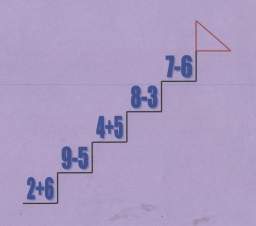 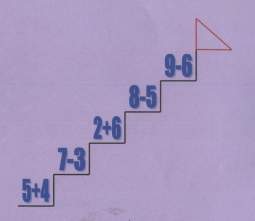 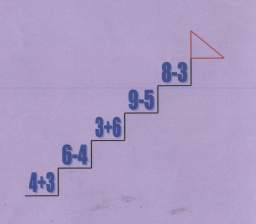 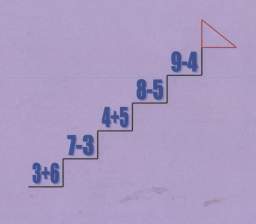 ІІІ конкурс «Дослідники.Командам необхідно поставити потрібні знаки та розв’язати приклади.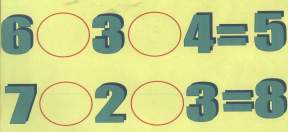 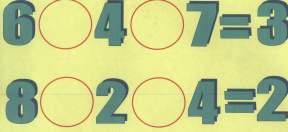 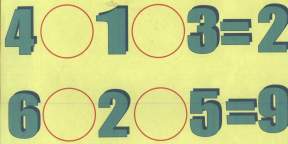 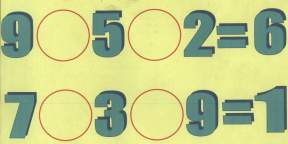 Поки команди працюють, уболівальникам завдання.Назвіть сусідів числа 7.Назвіть числа до 10.Назвіть числа менше 8.Назвіть числа більші за 7. ІV конкурс «Склади слово».Кожна команда знаходить значення числового виразу і розташовує картки у порядку спадання значень виразів і читає слова, що вийшли.За правильну відповідь – 1 бал.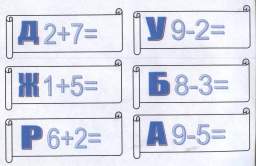 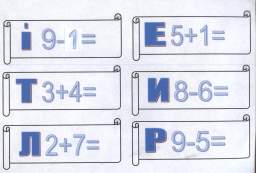 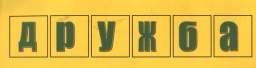 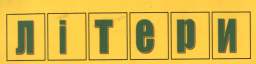 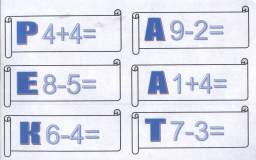 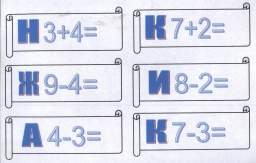 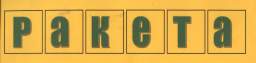 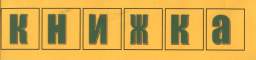 Хвилинка відпочинку.Швидко стали по порядку,Розпочнем мерщій зарядку.Покрутили головою,Стали всі, немов до бою,Крила в боки розвелиЙ полетіли, попливли.Ліва, права, ліва, права – Роблять ніжки наші вправи.Не лінуйтесь, присідайте,Ви здоров’ячко зміцняйте,Щоб хвороби оминали,Смутку й слабкості не знали.Гра продовжується і наступний конкурс розумний та розумники на розвиток логіки та мислення. І так, увага!V конкурс «Геометричний»До нас завітав Геометрик і пропонує командам наступне завдання:Скільки чотирикутників заховалося на малюнку? 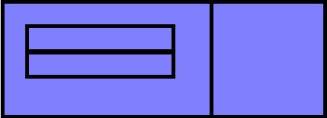 Скільки трикутників заховалося? 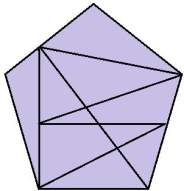 За правильну відповідь 3 бали.          Уболівальники, увага!Доповни речення:Якщо стіл вищий за стілець, то стілець…Якщо два більше одного, то один…Якщо Сашко вийшов з дому раніше Сергія, то Сергій…Якщо сестра старша за брата, то брат…VІ конкурс «Хитрі задачі».За правильну відповідь – 2 бали.1. Двоє хлопчиків гралися в шахи одну годину. Скільки годин грав кожен?2. У ставку плавало сім качок. Три пірнули. Скільки качок залишилося у ставку?3. Бабуся зв’язала на зиму шарфи та рукавички. Усього вона зв’язала три шарфи та шість рукавичок. Скільки онуків у бабусі?4. Скільки горобець зробив кроків за сім років?5. На яке дерево сідає ворона під час зливи?6. Яке слово складається з семи Я?7. На вигоні паслися гуси. Скільки було гусей, якщо разом вони мали шість лап?8. З-під воріт виглядає вісім собачих лап. Скільки собак за воротами?9. Поле орали п’ять тракторів. У двох закінчилося паливо, тому вони зупинилися. Скільки тракторів залишилося на полі?10. Даринка з дуба груші рвала, у кошик складала: дві – татові й дві – матусі, три – братикові і три – Катрусі. Скільки всього було груш?11. Летіли гуси, а назустріч їм – гусак. «Добрий день, десятеро гусей», - мовив він.«Ні, нас не десять. Якби ти був з нами, та ще двоє гусей, тоді було б десять», - відповіли гуси. Скільки летіло гусей?12. У брата і сестри разом 8 цукерок. Коли сестра дала братові три цукерки, то в них стало порівну. По скільки цукерок було в них спочатку?VІІ конкурс Капітанів.І ось ми підійшли до останнього конкурсу. Ваш вихід капітани. Завдання для вас таке.На дошці годинник, на якому замість цифр – букви. Розв’язуючи приклади за прикладом, замість відповіді записують букву, яка відповідає цьому числу на циферблаті. У відповіді зашифроване слово. Відгадайте його. (Молодці). За правильну відповідь – 2 бали.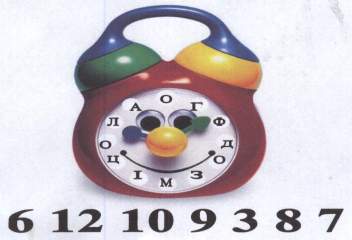 М  О  Л  О  Д  Ц  І4+2=6           9-3=6            3+3=6         10-4=612+0=12       11+1=12       12-0=12      10+2=123+7=10         4+6=10         8+2=10        2+8=1010-1=9          2+7=9           5+4=9          3+6=99-6=3            8-5=3            10-7=3         7-4=35+3=8           2+6=8            4+4=8          1+7=810-3=7          3+4=7           9-2=7           5+2=7ІІ. Підсумок.Вчитель: Залишилось найцікавіше: дізнатись, яка ж команда найкмітливіша, найуважніша та найвинахідливіша. Журі підіб’є підсумки, визначає команду переможця. До вашої уваги «Хвилинка-цікавинка».З розвитком людства лічба ставала потребою, а пальці рук і ніг були знаряддям лічби. Ось як звуться деякі числа у індіанців племені Таманака (Південна Америка).1 – палець         5 – рука                         6 – палець на другій руці10 – дві руки    11 – палець на нозі      15 – нога і дві руки21 – палець на руці другої людини.Слово журі: підведення остаточних підсумків і вручення грамоти.Ось і закінчився наш математичний КВК. Давайте поаплодуємо собі за те, що ви так гарно працювали, багато навчилися і добре знаєте математику. А вам сподобався урок?Чим?Давайте закінчимо наш математичний КВК усмішкою. Я пишаюсь тим, що ми працюємо разом. Дякую вам за роботу!